                                                      4 апреля 2022 г.                                          Завтрак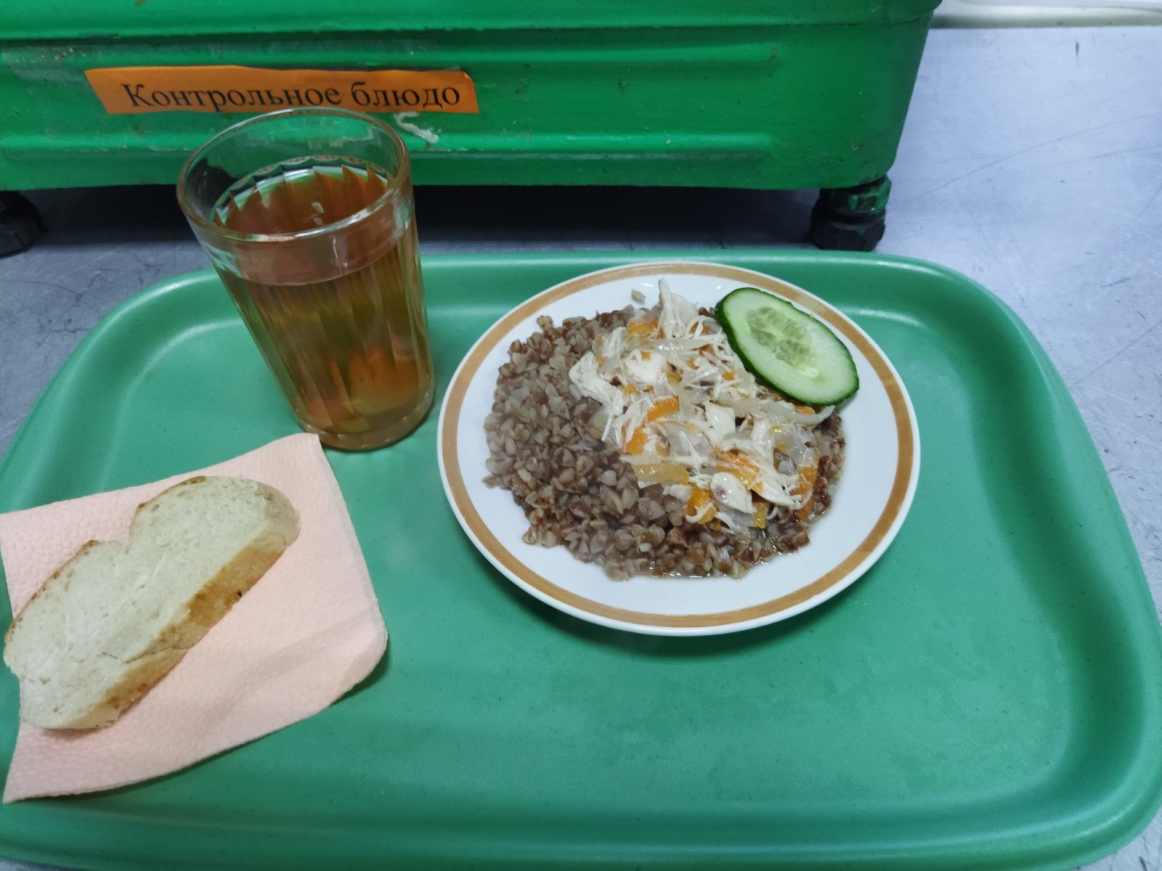 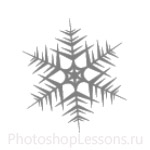 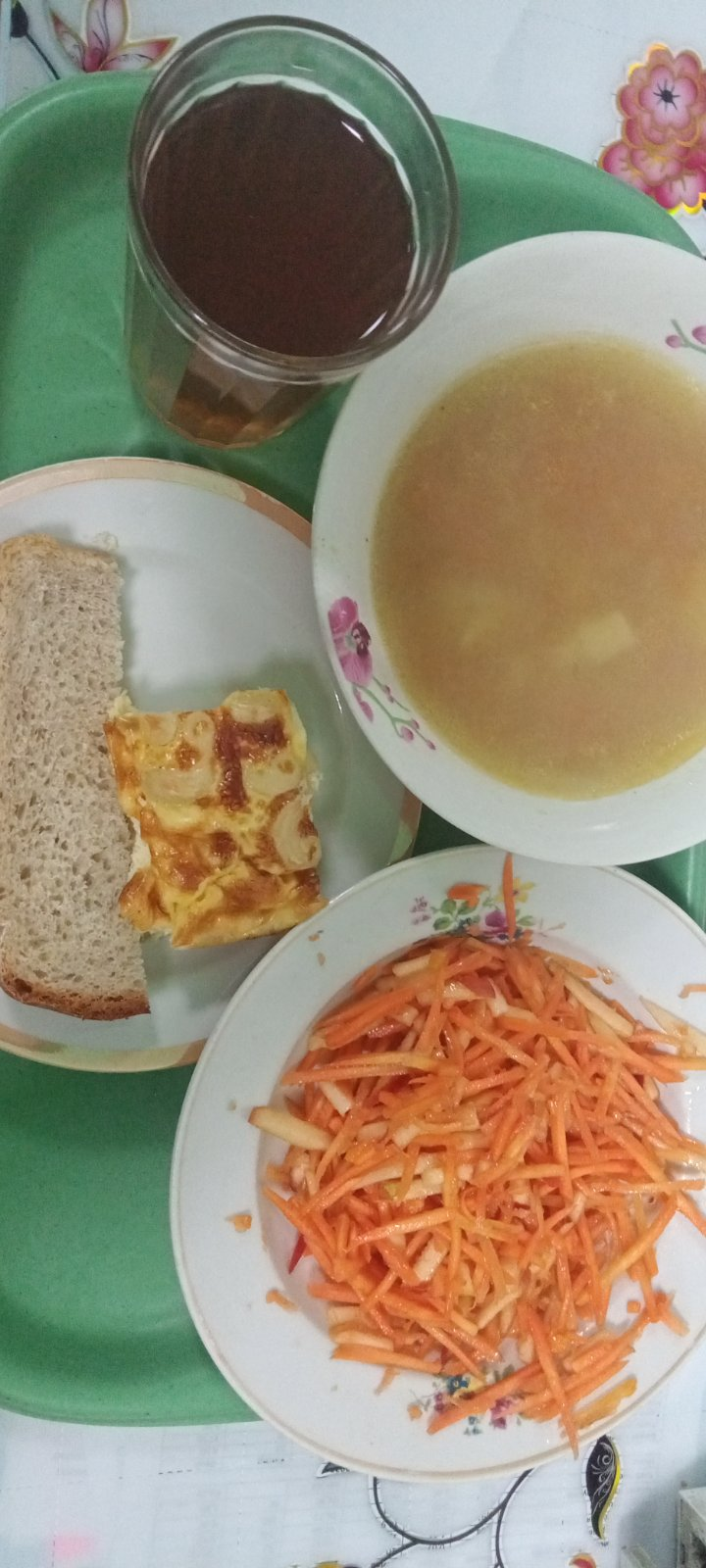                                                                       Обед